4 МП Стационарная купольная IP-камера EasyStarIPC3614LE-ADF28(40)K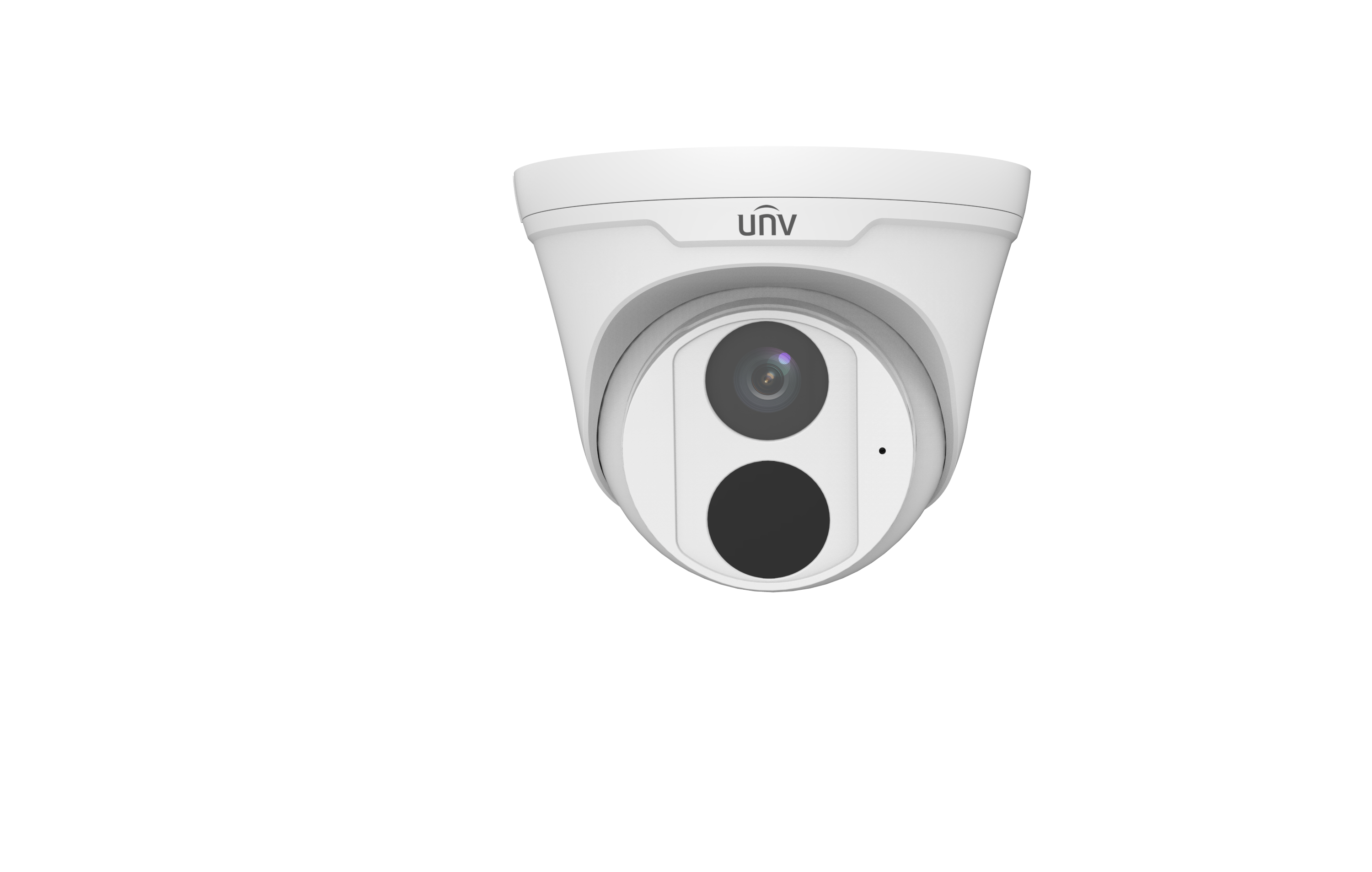 Основные особенности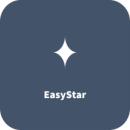 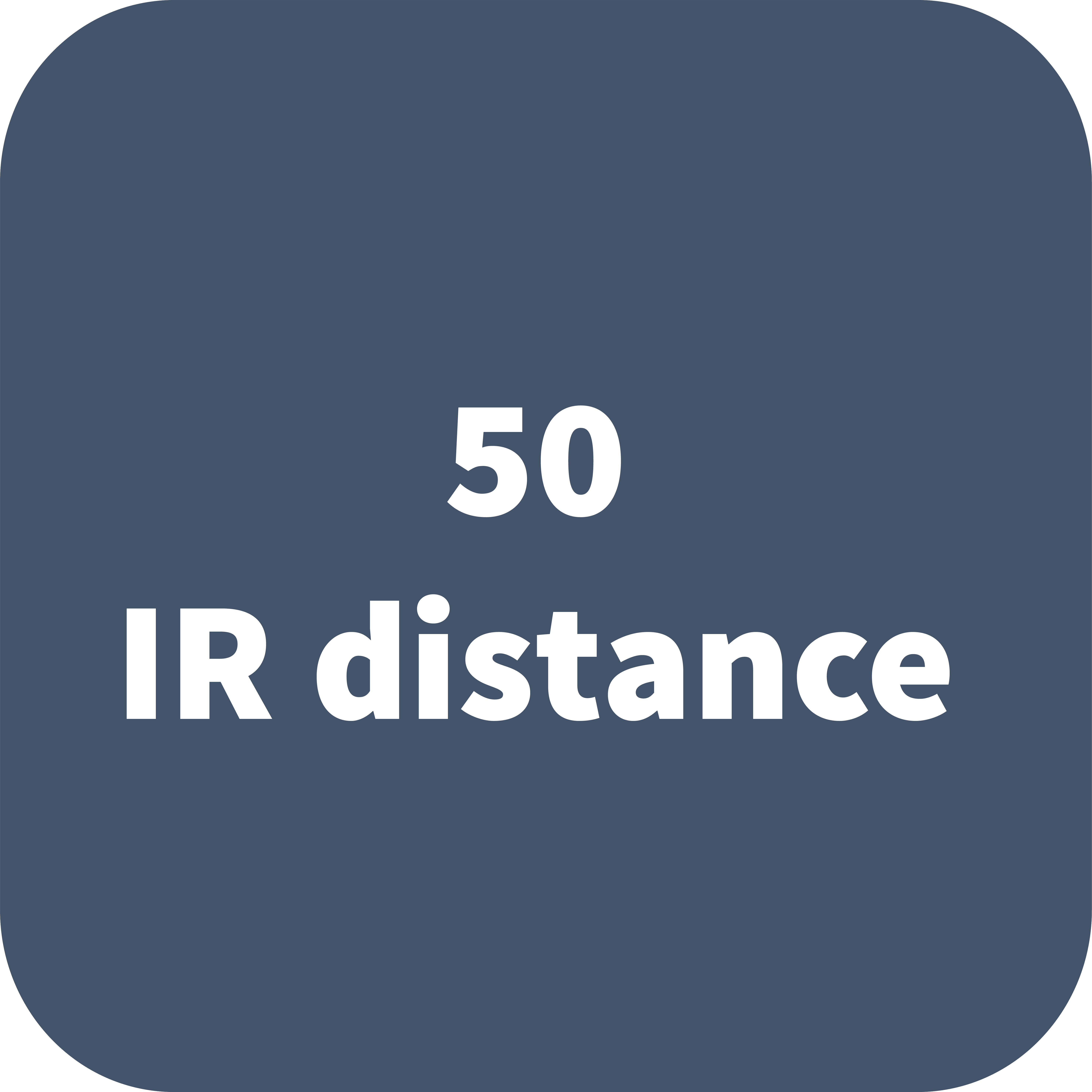 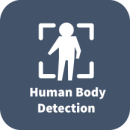 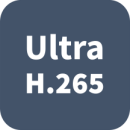 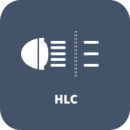 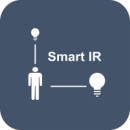 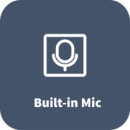 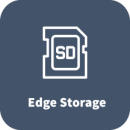 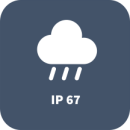 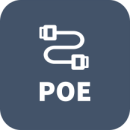 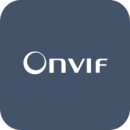 Оптические устройстваРежим день/ночь Умная ИК-подсветка на расстоянии до 30 мОптическое стекло с более высокой светопроницаемостьюАнтиотражающее окно с повышенным коэффициентом пропускания инфракрасного излучения2D/3D DNR (цифровое шумоподавление)СжатиеUltra 265, H.265, H.264, MJPEGROI (область интереса)СетьСовместимость с ONVIFСтруктураШирокий диапазон температур: От -40 до 60 °CШирокий диапазон напряжений: ±25%IP67Технические характеристикиРазмеры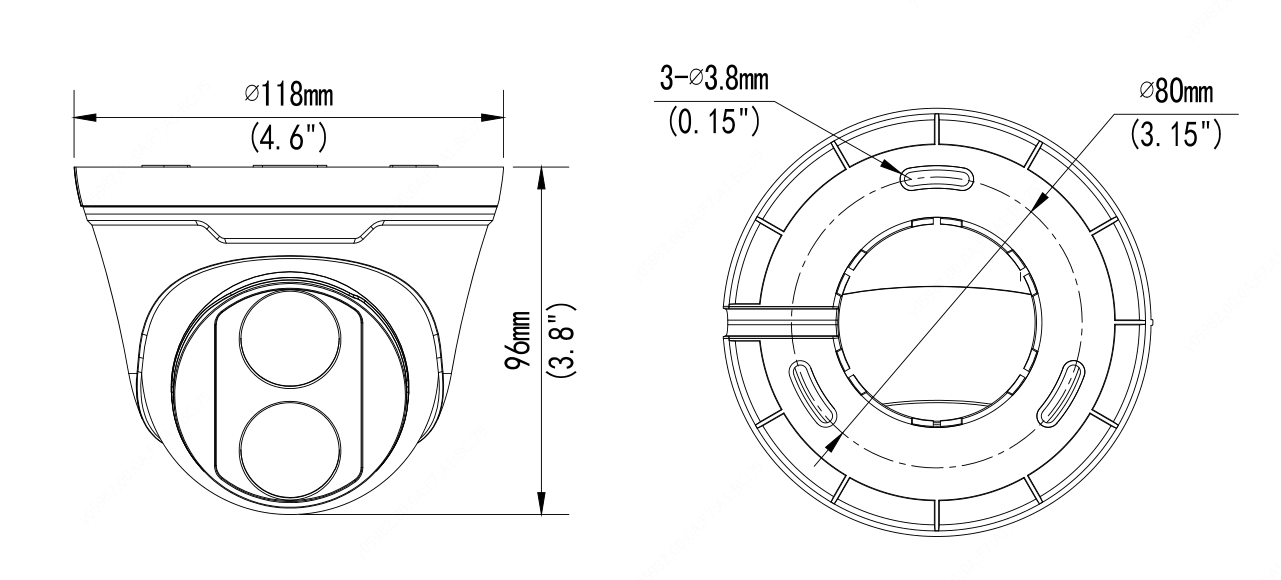 Вспомогательные приспособленияZhejiang Uniview Technologies Co., Ltd.Xietong Street No. 369, Binjiang District, Hangzhou, Zhejiang, China, 310051 (Ханчжоу, Чжэцзян, Китай)Эл. почта: overseasbusiness@uniview.com; globalsupport@uniview.comhttp://www.uniview.com©2019, Zhejiang Uniview Technologies Co., Ltd. Все права защищены.*Информация о характеристиках изделия и его наличии может быть изменена без предварительного уведомления.IPC3614LE-ADF28KIPC3614LE-ADF28KIPC3614LE-ADF28KIPC3614LE-ADF28KIPC3614LE-ADF28KIPC3614LE-ADF40KIPC3614LE-ADF40KIPC3614LE-ADF40KIPC3614LE-ADF40KКамераКамераКамераКамераКамераКамераКамераКамераКамераКамераДатчик1/3 дюйма; 4,0 МП, прогрессивная развертка, CMOS1/3 дюйма; 4,0 МП, прогрессивная развертка, CMOS1/3 дюйма; 4,0 МП, прогрессивная развертка, CMOS1/3 дюйма; 4,0 МП, прогрессивная развертка, CMOS1/3 дюйма; 4,0 МП, прогрессивная развертка, CMOS1/3 дюйма; 4,0 МП, прогрессивная развертка, CMOS1/3 дюйма; 4,0 МП, прогрессивная развертка, CMOS1/3 дюйма; 4,0 МП, прогрессивная развертка, CMOS1/3 дюйма; 4,0 МП, прогрессивная развертка, CMOSОбъектив2,8 мм при F1.62,8 мм при F1.62,8 мм при F1.62,8 мм при F1.64,0 мм при F1.64,0 мм при F1.64,0 мм при F1.64,0 мм при F1.64,0 мм при F1.6Дальность обнаружения, наблюдения, распознавания и идентификацииОбъектив (мм)Обнаружение (м)Обнаружение (м)Наблюдение (м)Наблюдение (м)Наблюдение (м)Распознавание (м)Распознавание (м)Идентификация (м)Дальность обнаружения, наблюдения, распознавания и идентификации2,8636325,225,225,212,612,66,3Дальность обнаружения, наблюдения, распознавания и идентификации4,0909036363618189Угол обзора (Г)105,3°105,3°105,3°105,3°79,7°79,7°79,7°79,7°79,7°Угол обзора (В)57°57°57°57°41,6°41,6°41,6°41,6°41,6°Угол обзора (Д)136,9°136,9°136,9°136,9°98,0°98,0°98,0°98,0°98,0°Регулировка углаПанорамирование: 0°–360°Панорамирование: 0°–360°Наклон: 0°–80°Наклон: 0°–80°Наклон: 0°–80°Наклон: 0°–80°Наклон: 0°–80°Поворот: 0°–360°Поворот: 0°–360°ЗатворАвтом./ручн.; 1–1/100 000 сАвтом./ручн.; 1–1/100 000 сАвтом./ручн.; 1–1/100 000 сАвтом./ручн.; 1–1/100 000 сАвтом./ручн.; 1–1/100 000 сАвтом./ручн.; 1–1/100 000 сАвтом./ручн.; 1–1/100 000 сАвтом./ручн.; 1–1/100 000 сАвтом./ручн.; 1–1/100 000 сМинимальная освещенностьЦвет: 0,005 лк (F1.6, AGC вкл.)  0 лк с ИК-подсветкойЦвет: 0,005 лк (F1.6, AGC вкл.)  0 лк с ИК-подсветкойЦвет: 0,005 лк (F1.6, AGC вкл.)  0 лк с ИК-подсветкойЦвет: 0,005 лк (F1.6, AGC вкл.)  0 лк с ИК-подсветкойЦвет: 0,005 лк (F1.6, AGC вкл.)  0 лк с ИК-подсветкойЦвет: 0,005 лк (F1.6, AGC вкл.)  0 лк с ИК-подсветкойЦвет: 0,005 лк (F1.6, AGC вкл.)  0 лк с ИК-подсветкойЦвет: 0,005 лк (F1.6, AGC вкл.)  0 лк с ИК-подсветкойЦвет: 0,005 лк (F1.6, AGC вкл.)  0 лк с ИК-подсветкойДень/ночьАвтоматический ИК-фильтр (ICR)Автоматический ИК-фильтр (ICR)Автоматический ИК-фильтр (ICR)Автоматический ИК-фильтр (ICR)Автоматический ИК-фильтр (ICR)Автоматический ИК-фильтр (ICR)Автоматический ИК-фильтр (ICR)Автоматический ИК-фильтр (ICR)Автоматический ИК-фильтр (ICR)Цифровое шумоподавление2D/3D DNR2D/3D DNR2D/3D DNR2D/3D DNR2D/3D DNR2D/3D DNR2D/3D DNR2D/3D DNR2D/3D DNRСигнал/шум> 52 дБ> 52 дБ> 52 дБ> 52 дБ> 52 дБ> 52 дБ> 52 дБ> 52 дБ> 52 дБДальность ИК-подсветкиДальность ИК-подсветки до 30 мДальность ИК-подсветки до 30 мДальность ИК-подсветки до 30 мДальность ИК-подсветки до 30 мДальность ИК-подсветки до 30 мДальность ИК-подсветки до 30 мДальность ИК-подсветки до 30 мДальность ИК-подсветки до 30 мДальность ИК-подсветки до 30 мДлина волны850 нм850 нм850 нм850 нм850 нм850 нм850 нм850 нм850 нмУправление включением/отключением ИК-подсветкиАвтом./ручн.Автом./ручн.Автом./ручн.Автом./ручн.Автом./ручн.Автом./ручн.Автом./ручн.Автом./ручн.Автом./ручн.АнтитуманЦифровой антитуманЦифровой антитуманЦифровой антитуманЦифровой антитуманЦифровой антитуманЦифровой антитуманЦифровой антитуманЦифровой антитуманЦифровой антитуманWDR120 дБ120 дБ120 дБ120 дБ120 дБ120 дБ120 дБ120 дБ120 дБВидеоВидеоВидеоВидеоВидеоВидеоВидеоВидеоВидеоВидеоСжатие видеоUltra 265, H.265, H.264, MJPEGUltra 265, H.265, H.264, MJPEGUltra 265, H.265, H.264, MJPEGUltra 265, H.265, H.264, MJPEGUltra 265, H.265, H.264, MJPEGUltra 265, H.265, H.264, MJPEGUltra 265, H.265, H.264, MJPEGUltra 265, H.265, H.264, MJPEGUltra 265, H.265, H.264, MJPEGПрофиль кодирования H.264Базовый профиль, основной профиль, высокий профильБазовый профиль, основной профиль, высокий профильБазовый профиль, основной профиль, высокий профильБазовый профиль, основной профиль, высокий профильБазовый профиль, основной профиль, высокий профильБазовый профиль, основной профиль, высокий профильБазовый профиль, основной профиль, высокий профильБазовый профиль, основной профиль, высокий профильБазовый профиль, основной профиль, высокий профильРазрешение и частота кадровОсновной поток: 4 МП (2688 × 1520), до 25 к/с; 4 МП (2560 × 1440), до 25 к/с; 3 МП (2304 × 1296), до 30 к/с; 
2 МП (1920 × 1080), до 30 к/с;Дополнительный поток: 720P (1280 × 720), до 25 к/сОсновной поток: 4 МП (2688 × 1520), до 25 к/с; 4 МП (2560 × 1440), до 25 к/с; 3 МП (2304 × 1296), до 30 к/с; 
2 МП (1920 × 1080), до 30 к/с;Дополнительный поток: 720P (1280 × 720), до 25 к/сОсновной поток: 4 МП (2688 × 1520), до 25 к/с; 4 МП (2560 × 1440), до 25 к/с; 3 МП (2304 × 1296), до 30 к/с; 
2 МП (1920 × 1080), до 30 к/с;Дополнительный поток: 720P (1280 × 720), до 25 к/сОсновной поток: 4 МП (2688 × 1520), до 25 к/с; 4 МП (2560 × 1440), до 25 к/с; 3 МП (2304 × 1296), до 30 к/с; 
2 МП (1920 × 1080), до 30 к/с;Дополнительный поток: 720P (1280 × 720), до 25 к/сОсновной поток: 4 МП (2688 × 1520), до 25 к/с; 4 МП (2560 × 1440), до 25 к/с; 3 МП (2304 × 1296), до 30 к/с; 
2 МП (1920 × 1080), до 30 к/с;Дополнительный поток: 720P (1280 × 720), до 25 к/сОсновной поток: 4 МП (2688 × 1520), до 25 к/с; 4 МП (2560 × 1440), до 25 к/с; 3 МП (2304 × 1296), до 30 к/с; 
2 МП (1920 × 1080), до 30 к/с;Дополнительный поток: 720P (1280 × 720), до 25 к/сОсновной поток: 4 МП (2688 × 1520), до 25 к/с; 4 МП (2560 × 1440), до 25 к/с; 3 МП (2304 × 1296), до 30 к/с; 
2 МП (1920 × 1080), до 30 к/с;Дополнительный поток: 720P (1280 × 720), до 25 к/сОсновной поток: 4 МП (2688 × 1520), до 25 к/с; 4 МП (2560 × 1440), до 25 к/с; 3 МП (2304 × 1296), до 30 к/с; 
2 МП (1920 × 1080), до 30 к/с;Дополнительный поток: 720P (1280 × 720), до 25 к/сОсновной поток: 4 МП (2688 × 1520), до 25 к/с; 4 МП (2560 × 1440), до 25 к/с; 3 МП (2304 × 1296), до 30 к/с; 
2 МП (1920 × 1080), до 30 к/с;Дополнительный поток: 720P (1280 × 720), до 25 к/сСкорость передачи видеоданных128 Кбит/с–16 Мбит/с128 Кбит/с–16 Мбит/с128 Кбит/с–16 Мбит/с128 Кбит/с–16 Мбит/с128 Кбит/с–16 Мбит/с128 Кбит/с–16 Мбит/с128 Кбит/с–16 Мбит/с128 Кбит/с–16 Мбит/с128 Кбит/с–16 Мбит/сOSDДо 4 OSDДо 4 OSDДо 4 OSDДо 4 OSDДо 4 OSDДо 4 OSDДо 4 OSDДо 4 OSDДо 4 OSDРежим маскированияДо 4 областейДо 4 областейДо 4 областейДо 4 областейДо 4 областейДо 4 областейДо 4 областейДо 4 областейДо 4 областейROIДо 4 областейДо 4 областейДо 4 областейДо 4 областейДо 4 областейДо 4 областейДо 4 областейДо 4 областейДо 4 областейОбнаружение движенияДо 4 областейДо 4 областейДо 4 областейДо 4 областейДо 4 областейДо 4 областейДо 4 областейДо 4 областейДо 4 областейИзображениеИзображениеИзображениеИзображениеИзображениеИзображениеИзображениеИзображениеИзображениеИзображениеБаланс белогоАвто/Снаружи/Точная настройка/Натриевая лампа/Заблокировано/Авто2Авто/Снаружи/Точная настройка/Натриевая лампа/Заблокировано/Авто2Авто/Снаружи/Точная настройка/Натриевая лампа/Заблокировано/Авто2Авто/Снаружи/Точная настройка/Натриевая лампа/Заблокировано/Авто2Авто/Снаружи/Точная настройка/Натриевая лампа/Заблокировано/Авто2Авто/Снаружи/Точная настройка/Натриевая лампа/Заблокировано/Авто2Авто/Снаружи/Точная настройка/Натриевая лампа/Заблокировано/Авто2Авто/Снаружи/Точная настройка/Натриевая лампа/Заблокировано/Авто2Авто/Снаружи/Точная настройка/Натриевая лампа/Заблокировано/Авто2Цифровое шумоподавление2D/3D DNR2D/3D DNR2D/3D DNR2D/3D DNR2D/3D DNR2D/3D DNR2D/3D DNR2D/3D DNR2D/3D DNRУмная ИК-подсветкаПоддерживаетсяПоддерживаетсяПоддерживаетсяПоддерживаетсяПоддерживаетсяПоддерживаетсяПоддерживаетсяПоддерживаетсяПоддерживаетсяПоворот изображенияНормальное положение/По вертикали/По горизонтали/180°Нормальное положение/По вертикали/По горизонтали/180°Нормальное положение/По вертикали/По горизонтали/180°Нормальное положение/По вертикали/По горизонтали/180°Нормальное положение/По вертикали/По горизонтали/180°Нормальное положение/По вертикали/По горизонтали/180°Нормальное положение/По вертикали/По горизонтали/180°Нормальное положение/По вертикали/По горизонтали/180°Нормальное положение/По вертикали/По горизонтали/180°Разворот изображенияПоддерживаетсяПоддерживаетсяПоддерживаетсяПоддерживаетсяПоддерживаетсяПоддерживаетсяПоддерживаетсяПоддерживаетсяПоддерживаетсяHLCПоддерживаетсяПоддерживаетсяПоддерживаетсяПоддерживаетсяПоддерживаетсяПоддерживаетсяПоддерживаетсяПоддерживаетсяПоддерживаетсяBLCПоддерживаетсяПоддерживаетсяПоддерживаетсяПоддерживаетсяПоддерживаетсяПоддерживаетсяПоддерживаетсяПоддерживаетсяПоддерживаетсяSmartSmartSmartSmartSmartSmartSmartSmartSmartSmartОбнаружение поведенияОбнаружение человеческого тела, обнаружение движения, тревога при взломеОбнаружение человеческого тела, обнаружение движения, тревога при взломеОбнаружение человеческого тела, обнаружение движения, тревога при взломеОбнаружение человеческого тела, обнаружение движения, тревога при взломеОбнаружение человеческого тела, обнаружение движения, тревога при взломеОбнаружение человеческого тела, обнаружение движения, тревога при взломеОбнаружение человеческого тела, обнаружение движения, тревога при взломеОбнаружение человеческого тела, обнаружение движения, тревога при взломеОбнаружение человеческого тела, обнаружение движения, тревога при взломеСетьСетьСетьСетьСетьСетьСетьСетьСетьСетьПротоколыIPv4, IGMP, ICMP, ARP, TCP, UDP, DHCP, RTP, RTSP, RTCP, RTMP, DNS, DDNS, NTP, FTP, UPnP, HTTP, HTTPS, SMTP, SSLIPv4, IGMP, ICMP, ARP, TCP, UDP, DHCP, RTP, RTSP, RTCP, RTMP, DNS, DDNS, NTP, FTP, UPnP, HTTP, HTTPS, SMTP, SSLIPv4, IGMP, ICMP, ARP, TCP, UDP, DHCP, RTP, RTSP, RTCP, RTMP, DNS, DDNS, NTP, FTP, UPnP, HTTP, HTTPS, SMTP, SSLIPv4, IGMP, ICMP, ARP, TCP, UDP, DHCP, RTP, RTSP, RTCP, RTMP, DNS, DDNS, NTP, FTP, UPnP, HTTP, HTTPS, SMTP, SSLIPv4, IGMP, ICMP, ARP, TCP, UDP, DHCP, RTP, RTSP, RTCP, RTMP, DNS, DDNS, NTP, FTP, UPnP, HTTP, HTTPS, SMTP, SSLIPv4, IGMP, ICMP, ARP, TCP, UDP, DHCP, RTP, RTSP, RTCP, RTMP, DNS, DDNS, NTP, FTP, UPnP, HTTP, HTTPS, SMTP, SSLIPv4, IGMP, ICMP, ARP, TCP, UDP, DHCP, RTP, RTSP, RTCP, RTMP, DNS, DDNS, NTP, FTP, UPnP, HTTP, HTTPS, SMTP, SSLIPv4, IGMP, ICMP, ARP, TCP, UDP, DHCP, RTP, RTSP, RTCP, RTMP, DNS, DDNS, NTP, FTP, UPnP, HTTP, HTTPS, SMTP, SSLIPv4, IGMP, ICMP, ARP, TCP, UDP, DHCP, RTP, RTSP, RTCP, RTMP, DNS, DDNS, NTP, FTP, UPnP, HTTP, HTTPS, SMTP, SSLВозможность интеграцииONVIF (профиль S, G, T), APIONVIF (профиль S, G, T), APIONVIF (профиль S, G, T), APIONVIF (профиль S, G, T), APIONVIF (профиль S, G, T), APIONVIF (профиль S, G, T), APIONVIF (профиль S, G, T), APIONVIF (профиль S, G, T), APIONVIF (профиль S, G, T), APIКлиентEZStation EZViewEZLiveEZStation EZViewEZLiveEZStation EZViewEZLiveEZStation EZViewEZLiveEZStation EZViewEZLiveEZStation EZViewEZLiveEZStation EZViewEZLiveEZStation EZViewEZLiveEZStation EZViewEZLiveВеб-браузерПросмотр в реальном времени с обязательным плагином: IE9+, Chrome 41 и ниже, Firefox 52 и нижеПросмотр в реальном времени с обязательным плагином: IE9+, Chrome 41 и ниже, Firefox 52 и нижеПросмотр в реальном времени с обязательным плагином: IE9+, Chrome 41 и ниже, Firefox 52 и нижеПросмотр в реальном времени с обязательным плагином: IE9+, Chrome 41 и ниже, Firefox 52 и нижеПросмотр в реальном времени с обязательным плагином: IE9+, Chrome 41 и ниже, Firefox 52 и нижеПросмотр в реальном времени с обязательным плагином: IE9+, Chrome 41 и ниже, Firefox 52 и нижеПросмотр в реальном времени с обязательным плагином: IE9+, Chrome 41 и ниже, Firefox 52 и нижеПросмотр в реальном времени с обязательным плагином: IE9+, Chrome 41 и ниже, Firefox 52 и нижеПросмотр в реальном времени с обязательным плагином: IE9+, Chrome 41 и ниже, Firefox 52 и нижеВеб-браузерПросмотр в реальном времени без плагина: Chorme 57.0+, Firefox 58.0+, Edge 16+, Safari 11+Просмотр в реальном времени без плагина: Chorme 57.0+, Firefox 58.0+, Edge 16+, Safari 11+Просмотр в реальном времени без плагина: Chorme 57.0+, Firefox 58.0+, Edge 16+, Safari 11+Просмотр в реальном времени без плагина: Chorme 57.0+, Firefox 58.0+, Edge 16+, Safari 11+Просмотр в реальном времени без плагина: Chorme 57.0+, Firefox 58.0+, Edge 16+, Safari 11+Просмотр в реальном времени без плагина: Chorme 57.0+, Firefox 58.0+, Edge 16+, Safari 11+Просмотр в реальном времени без плагина: Chorme 57.0+, Firefox 58.0+, Edge 16+, Safari 11+Просмотр в реальном времени без плагина: Chorme 57.0+, Firefox 58.0+, Edge 16+, Safari 11+Просмотр в реальном времени без плагина: Chorme 57.0+, Firefox 58.0+, Edge 16+, Safari 11+АудиоАудиоАудиоАудиоАудиоАудиоАудиоАудиоАудиоАудиоСжатие аудиоG.711G.711G.711G.711G.711G.711G.711G.711G.711Подавление помехПоддерживаетсяПоддерживаетсяПоддерживаетсяПоддерживаетсяПоддерживаетсяПоддерживаетсяПоддерживаетсяПоддерживаетсяПоддерживаетсяЧастота дискретизации8 кГц8 кГц8 кГц8 кГц8 кГц8 кГц8 кГц8 кГц8 кГцХранилищеХранилищеХранилищеХранилищеХранилищеХранилищеХранилищеХранилищеХранилищеХранилищеЛокальная памятьКарта Micro SD до 256 ГБКарта Micro SD до 256 ГБКарта Micro SD до 256 ГБКарта Micro SD до 256 ГБКарта Micro SD до 256 ГБКарта Micro SD до 256 ГБКарта Micro SD до 256 ГБКарта Micro SD до 256 ГБКарта Micro SD до 256 ГБСетевое хранилищеANRANRANRANRANRANRANRANRANRИнтерфейсИнтерфейсИнтерфейсИнтерфейсИнтерфейсИнтерфейсИнтерфейсИнтерфейсИнтерфейсИнтерфейсСеть10/100M Base-TX Ethernet10/100M Base-TX Ethernet10/100M Base-TX Ethernet10/100M Base-TX Ethernet10/100M Base-TX Ethernet10/100M Base-TX Ethernet10/100M Base-TX Ethernet10/100M Base-TX Ethernet10/100M Base-TX EthernetВстроенный микрофонПоддерживаетсяПоддерживаетсяПоддерживаетсяПоддерживаетсяПоддерживаетсяПоддерживаетсяПоддерживаетсяПоддерживаетсяПоддерживаетсяСертификацииСертификацииСертификацииСертификацииСертификацииСертификацииСертификацииСертификацииСертификацииСертификацииСертификацииCE: EN 60950-1UL: UL60950-1FCC: Правила Федеральной комиссии связи США, часть 15CE: EN 60950-1UL: UL60950-1FCC: Правила Федеральной комиссии связи США, часть 15CE: EN 60950-1UL: UL60950-1FCC: Правила Федеральной комиссии связи США, часть 15CE: EN 60950-1UL: UL60950-1FCC: Правила Федеральной комиссии связи США, часть 15CE: EN 60950-1UL: UL60950-1FCC: Правила Федеральной комиссии связи США, часть 15CE: EN 60950-1UL: UL60950-1FCC: Правила Федеральной комиссии связи США, часть 15CE: EN 60950-1UL: UL60950-1FCC: Правила Федеральной комиссии связи США, часть 15CE: EN 60950-1UL: UL60950-1FCC: Правила Федеральной комиссии связи США, часть 15CE: EN 60950-1UL: UL60950-1FCC: Правила Федеральной комиссии связи США, часть 15Общие характеристикиОбщие характеристикиОбщие характеристикиОбщие характеристикиОбщие характеристикиОбщие характеристикиОбщие характеристикиОбщие характеристикиОбщие характеристикиОбщие характеристикиПитание12 В пост. тока ±25%, PoE (IEEE 802.3af)12 В пост. тока ±25%, PoE (IEEE 802.3af)12 В пост. тока ±25%, PoE (IEEE 802.3af)12 В пост. тока ±25%, PoE (IEEE 802.3af)12 В пост. тока ±25%, PoE (IEEE 802.3af)12 В пост. тока ±25%, PoE (IEEE 802.3af)12 В пост. тока ±25%, PoE (IEEE 802.3af)12 В пост. тока ±25%, PoE (IEEE 802.3af)12 В пост. тока ±25%, PoE (IEEE 802.3af)ПитаниеПотребляемая мощность: До 3 ВтПотребляемая мощность: До 3 ВтПотребляемая мощность: До 3 ВтПотребляемая мощность: До 3 ВтПотребляемая мощность: До 3 ВтПотребляемая мощность: До 3 ВтПотребляемая мощность: До 3 ВтПотребляемая мощность: До 3 ВтПотребляемая мощность: До 3 ВтРазмеры (Ø × В)Ø 118 × 96 ммØ 118 × 96 ммØ 118 × 96 ммØ 118 × 96 ммØ 118 × 96 ммØ 118 × 96 ммØ 118 × 96 ммØ 118 × 96 ммØ 118 × 96 ммВес нетто0,35 кг0,35 кг0,35 кг0,35 кг0,35 кг0,35 кг0,35 кг0,35 кг0,35 кгМатериалПередняя крышка：металлЗадняя крышка：пластикКронштейн：пластикНижняя пластина：металлПередняя крышка：металлЗадняя крышка：пластикКронштейн：пластикНижняя пластина：металлПередняя крышка：металлЗадняя крышка：пластикКронштейн：пластикНижняя пластина：металлПередняя крышка：металлЗадняя крышка：пластикКронштейн：пластикНижняя пластина：металлПередняя крышка：металлЗадняя крышка：пластикКронштейн：пластикНижняя пластина：металлПередняя крышка：металлЗадняя крышка：пластикКронштейн：пластикНижняя пластина：металлПередняя крышка：металлЗадняя крышка：пластикКронштейн：пластикНижняя пластина：металлПередняя крышка：металлЗадняя крышка：пластикКронштейн：пластикНижняя пластина：металлПередняя крышка：металлЗадняя крышка：пластикКронштейн：пластикНижняя пластина：металлУсловия эксплуатацииот -40 до 60 °C, влажность: ≤95%, отн. (без конденсации)от -40 до 60 °C, влажность: ≤95%, отн. (без конденсации)от -40 до 60 °C, влажность: ≤95%, отн. (без конденсации)от -40 до 60 °C, влажность: ≤95%, отн. (без конденсации)от -40 до 60 °C, влажность: ≤95%, отн. (без конденсации)от -40 до 60 °C, влажность: ≤95%, отн. (без конденсации)от -40 до 60 °C, влажность: ≤95%, отн. (без конденсации)от -40 до 60 °C, влажность: ≤95%, отн. (без конденсации)от -40 до 60 °C, влажность: ≤95%, отн. (без конденсации)Условия храненияот -40 до 60 °C, влажность: ≤95%, отн. (без конденсации)от -40 до 60 °C, влажность: ≤95%, отн. (без конденсации)от -40 до 60 °C, влажность: ≤95%, отн. (без конденсации)от -40 до 60 °C, влажность: ≤95%, отн. (без конденсации)от -40 до 60 °C, влажность: ≤95%, отн. (без конденсации)от -40 до 60 °C, влажность: ≤95%, отн. (без конденсации)от -40 до 60 °C, влажность: ≤95%, отн. (без конденсации)от -40 до 60 °C, влажность: ≤95%, отн. (без конденсации)от -40 до 60 °C, влажность: ≤95%, отн. (без конденсации)Защита от перенапряжения2 кВ2 кВ2 кВ2 кВ2 кВ2 кВ2 кВ2 кВ2 кВСтепень защиты от проникновения пыли и водыIP67IP67IP67IP67IP67IP67IP67IP67IP67TR-JB03-I-INTR-JB07/WM03-G-INTR-WM03-D-INTR-UP06-INTR-A01-IN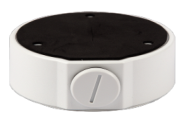 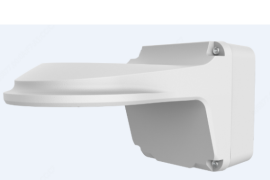 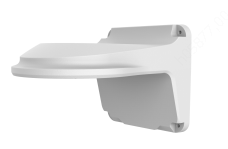 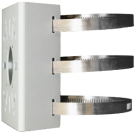 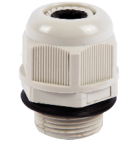 TR-SE24-INTR-SE24-A-INTR-CM24-IN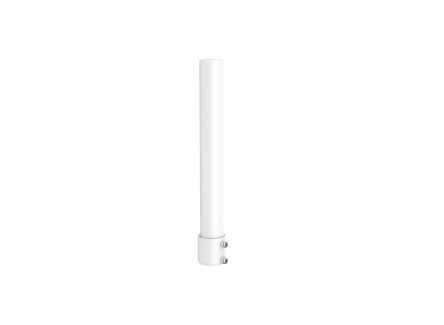 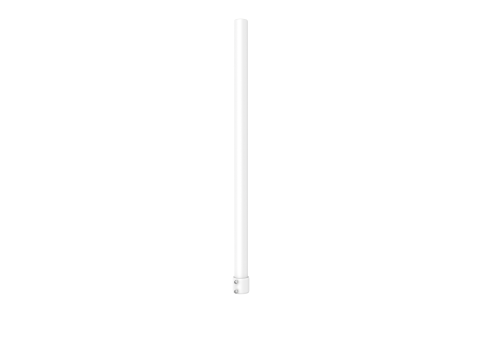 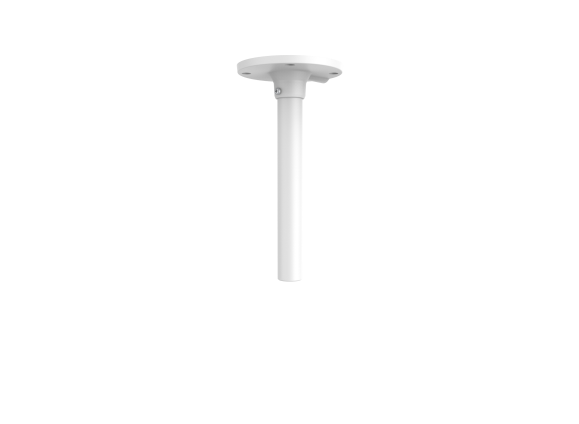 Крепление на распределительной коробкеКрепление на мачтеTR-JB03-I-INTR-JB07/WM03-G-IN(TR-WM03-D-IN)+TR-UP06-IN 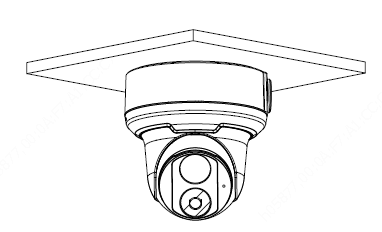 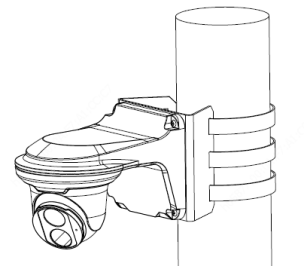 TR-CM24-IN+TR-JB03-I-IN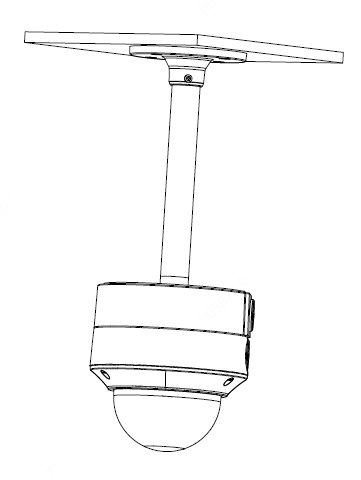 